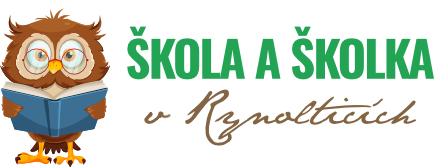 Základní škola a Mateřská škola Rynolticeokres Liberec, příspěvková organizacePODÁNÍ  ŽÁDOSTÍ  PRO  PŘEDŠKOLNÍ  VZDĚLÁVÁNÍ( zápis do MŠ)PRO  ŠK.  ROK  2024 / 2025 Podávání žádostí od 2. května do 16. května 2024Podmínky přijetí a kritéria přijetí do mateřské školy 

Ředitelka Základní školy a Mateřské školy Rynoltice stanovuje dle zákona 561/2004 § 34 následující podmínky přijetí a kritéria, podle kterých bude postupovat při rozhodování o přijetí dítěte k předškolnímu vzdělávání v mateřské škole pro školní rok 2024/25 v případech, kdy počet žádostí podaných zákonnými zástupci dětí o přijetí překročí stanovenou kapacitu mateřské školy.Podmínka přijetí k předškolnímu vzdělávání, která vyplývá ze zákona:K předškolnímu vzdělávání může být přijato pouze dítě, které se podrobilo stanoveným očkováním, nebo má doklad, že je proti nákaze imunní, nebo se nemůže očkování podrobit pro trvalou kontraindikaci (§ 34 odst. 5 školského zákona, § 50 o ochraně veřejného zdraví). Uvedená ustanovení ( povinnost očkování) se netýkají dětí narozených do 31.8.2019.K 1. 9. 2024 budou k předškolnímu vzdělávání přijaté děti podle těchto kritérií:1. Počínaje dnem 1. 9. 2024 je předškolní vzdělávání povinné pro děti, které před datem 1. 9. 2024 dosáhly pěti let a více a dosud nezahájily povinnou školní docházku. Z tohoto důvodu budou tyto děti s trvalým bydlištěm v Rynolticích a spádových obcích přijaty bez výhrady. Tyto děti jsou povinny docházet do MŠ po celý školní rok.2. Dítě přihlášené k celodenní docházce, které před začátkem školního roku dosáhne čtvrtého roku věku a jehož trvalé bydliště je v obci Rynoltice a ve spádových obcích, podle data narození od nejstarších po nejmladší.3. Dítě přihlášené k celodenní docházce, které před začátkem školního roku dosáhne třetího roku věku a jehož trvalé bydliště je v obci Rynoltice a ve spádových obcích, podle data narození od nejstarších po nejmladší.4. Dítě přihlášené k celodenní docházce, jehož trvalé bydliště není v obci Rynoltice a ve spádových obcí (priorita přijetí starších dětí, nemladší do tří let).5. V případě volné kapacity se přijímají děti mladší tří let – jejich přijetí je výhradně v kompetenci ředitelky školy.Děti mladší tří let nemají právní nárok na přijetí k předškolnímu vzdělávání.Základní škola a Mateřská škola Rynolticeokres Liberec, příspěvková organizacePrůběh zápisu do MŠ pro školní rok 2024/2025Budete potřebovat Žádost o přijetí  dítěte do mateřské školy a Doklad o očkování. Oba tiskopisy si rodiče vyzvednou 2. května 2024 v dopoledních hodinách, kdy proběhne „Den otevřených dveří“ a jsou též ke stažení z webových stránek školy:  www.skola-rynoltice.czPodle § 37 zákona č. 500/2004 Sb., správní řád, ve znění pozdějších předpisů, je možné žádost o přijetí k předškolnímu vzdělávání do naší MŠ doručit též těmito způsoby:do datové schránky školy ( ID datové schránky – 4i3maw8)e-mailem s elektronickým podpisem ( bez podpisu nelze ) na adresu zs.rynoltice@seznam.czdoporučeným dopisem poštou na adresu školyosobním podáním a to v době od 2. května do 16. května 2024K žádosti je nutné doložit kopii rodného listu dítěte.Doložení řádného očkování dítěte Podmínkou přijetí dítěte do MŠ je podle § 50 zákona o ochraně veřejného zdraví je splnění povinnosti podrobit se stanoveným pravidelným očkováním, nebo mít doklad, že je dítě proti nákaze imunní nebo se nemůže očkování podrobit pro trvalou kontraindikaci. Povinnost doložení řádného očkování se netýká dítěte, které plní povinné předškolní vzdělávání. Povinnost plnit předškolní vzdělávání mají děti, které dosáhly do 31. 8.2024 věku pěti let.V Rynolticích, 20. 2. 2024                                             